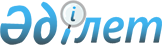 Қазақстан Республикасы Қаржы нарығын және қаржы ұйымдарын реттеу мен қадағалау агенттігі Басқармасының "Инвестициялық қор активтерінің, инвестициялық қордың таза активтерінің құнын, инвестициялық пай қоры пайының есепті құнын және акционерлік инвестициялық қордың акцияларын сатып алу бағасын есепке алу және айқындау ережесін бекіту туралы" 2004 жылғы 21 тамыздағы N 259 қаулысына толықтыру енгізу туралыҚазақстан Республикасы Қаржы нарығын және қаржы ұйымдарын реттеу мен қадағалау Агенттігі Басқармасының 2008 жылғы 29 қазандағы N 171 Қаулысы. Қазақстан Республикасының Әділет министрлігінде 2008 жылғы 10 желтоқсанда Нормативтік құқықтық кесімдерді мемлекеттік тіркеудің тізіліміне N 5396 болып енгізілді.

      Бағалы қағаздар рыногын реттейтін Қазақстан Республикасының заңнамасын жетілдіру мақсатында Қазақстан Республикасы Қаржы нарығын және қаржы ұйымдарын реттеу мен қадағалау агенттігінің (бұдан әрі - Агенттік) Басқармасы Қ АУЛЫ ЕТЕДІ: 



      1. Агенттік Басқармасының "Инвестициялық қор активтерінің, инвестициялық қордың таза активтерінің құнын, инвестициялық пай қоры пайының есепті құнын және акционерлік инвестициялық қордың акцияларын сатып алу бағасын есепке алу және айқындау ережесін бекіту туралы" 2004 жылғы 21 тамыздағы N 259 қаулысына (Қазақстан Республикасының нормативтік құқықтық актілерін мемлекеттік тіркеу тізілімінде N 3124 тіркелген), Агенттік Басқармасының "Қазақстан Республикасы Қаржы нарығын және қаржы ұйымдарын реттеу мен қадағалау агенттігі Басқармасының "Инвестициялық қор активтерінің, инвестициялық қордың таза активтерінің құнын, инвестициялық пай қоры пайының есепті құнын және акционерлік инвестициялық қордың акцияларын сатып алу бағасын есепке алу және айқындау ережесін бекіту туралы" 2004 жылғы 21 тамыздағы N 259 қаулысына өзгеріс енгізу туралы" 2008 жылғы 28 наурыздағы N 40 қаулысымен (Қазақстан Республикасының нормативтік құқықтық актілерін мемлекеттік тіркеу тізілімінде N 5208 тіркелген) енгізілген өзгеріспен бірге мынадай толықтыру енгізілсін: 



      көрсетілген қаулымен бекітілген Инвестициялық қор активтерінің, инвестициялық қордың таза активтерінің құнын, инвестициялық пай қоры пайының есепті құнын және акционерлік инвестициялық қордың акцияларын сатып алу бағасын есепке алу және айқындау ережесі: 



      мынадай мазмұндағы 7-1-тармақпен толықтырылсын: 

      "7-1. Қазақстан Республикасының резидент емес эмитенттерінің Қазақстан Республикасының аумағында айналысқа түсетін, Қазақстан Республикасы Үкіметінің осы бағалы қағаздардың эмитентімен жасалған келісімдер шеңберінде Қазақстан Республикасынан басқа мемлекеттердің заңнамасына сәйкес шығарылған борыштық бағалы қағаздардың бағалануы сатып алу құны бойынша жүзеге асырылады.". 



      2. Осы қаулы Қазақстан Республикасының Әділет министрлігінде мемлекеттік тіркеуден өткен күннен бастап он төрт күн өткеннен кейін қолданысқа енеді. 



      3. Инвестициялық портфельді басқаруды жүзеге асыратын ұйымдар осы қаулы қолданысқа енгізілген күннен бастап отыз күнтізбелік күн ішінде өздерінің ішкі құжаттарын осы қаулының талаптарына сәйкес келтірсін. 



      4. Бағалы қағаздар нарығының субъектілерін және жинақтаушы зейнетақы қорларын қадағалау департаменті (М.Ж. Хаджиева): 



      1) Заң департаментімен (Н.В. Сәрсенова) бірлесіп, осы қаулыны Қазақстан Республикасының Әділет министрлігінде мемлекеттік тіркеуден өткізу шараларын қолға алсын; 



      2) осы қаулы Қазақстан Республикасының Әділет министрлігінде мемлекеттік тіркеуден өткен күннен бастап он күндік мерзімде оны Агенттіктің мүдделі бөлімшелеріне, "Қазақстан Қаржыгерлер қауымдастығы" заңды тұлғалар бірлестігіне және "Активтерді басқарушылар қауымдастығы" заңды тұлғалардың бірлестігіне мәлімет үшін жіберсін. 



      5. Агенттіктің Төрайым қызметі (А.А. Кенже) осы қаулыны Қазақстан Республикасының бұқаралық ақпарат құралдарында жариялау шараларын қолға алсын. 



      6. Осы қаулының орындалуын бақылау Агенттік Төрайымының орынбасары А.Ө. Алдамбергенге жүктелсін.        Төрайым                                           Е. Бахмутова 
					© 2012. Қазақстан Республикасы Әділет министрлігінің «Қазақстан Республикасының Заңнама және құқықтық ақпарат институты» ШЖҚ РМК
				